              KEMENTERIAN RISET, TEKNOLOGI DAN PENDIDIKAN TINGGI 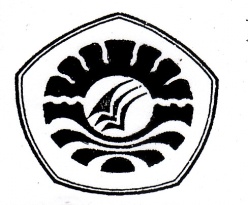 	UNIVERSITAS NEGERI MAKASSAR	     FAKULTAS ILMU PENDIDIKAN		          PRODI PENDIDIKAN GURU PENDIDIKAN ANAK USIA DINI 		       Alamat: Kampus UNM Tidung Jl.Tamalate I  Makassar              Telepon (0411) 883076 - 884457,              Laman:www.unm.ac.idPENGESAHAN UJIAN SKRIPSISkripsi dengan judul “Pengembangan Kegiatan Bermain Balok dalam Meningkatkan Kemampuan Mengenal Bentuk-Bentuk Geometris anak di Taman Kanak-Kanak Mawar Kecamatan Biringkanaya Kota Makassar” diterima oleh Panitia Ujian Skripsi Fakultas Ilmu Pendidikan Universitas Negeri Makassar dengan SK Dekan Nomor ........UN36.4.7/KM/2016 tanggal 27 Januari 2016 untuk memenuhi sebagian persyaratan guna memperoleh gelar sarjana Pendidikan pada Program Studi PGPAUD pada hari sabtu tanggal 6 Februari 2016Disahkan OlehPD BID AKADEMIK FIP UNMDr. Abdul Saman, M.Si, KonsNIP.197208172002121001 Panitia Ujian :   Ketua 	:	Dr. Abdul Saman, M.Si, Kons		(....................................)Sekretaris	:	Syamsuardi, S.Pd, M.Pd		(....................................)Pembimbing I	:	Herman, S.Pd, M.Pd			(....................................)Pembimbing II	:	Azizah Amal, S.S, M.Pd		(....................................)           Penguji I	:	Dra. Sri Sofiani, M.Pd			(....................................)Penguji II	:	Drs. H. Muhammad Anas, M.Si	(....................................)